Игрушка «Бильбоке»Поделки из пластиковых бутылок могут быть самыми разными. Уважаемые родители, сегодня мы предлагаем вам, сделать из них популярную детскую игрушку «Бильбоке» (она же – «Поймай шарик»). Эта вещица понравится любому ребенку. Он может играть с ней самостоятельно, а можно устроить для ребятишек игру-турнир: победит тот, кто забросит зверушку в «логово» большее число раз. Если вы ищите конкурсы на детский день рождения, присмотритесь к этому варианту. Сделать игрушку своими руками легко, а удовольствие малышне гарантировано.
Что нам понадобится?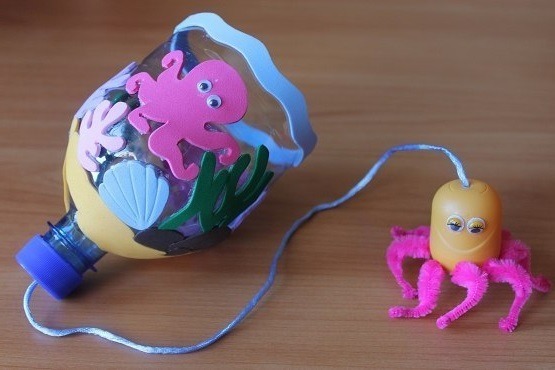 пластиковая бутылкаяйцо от киндер-сюрпризакартонные или фетровые украшения (на ваш выбор)шнурок или резинка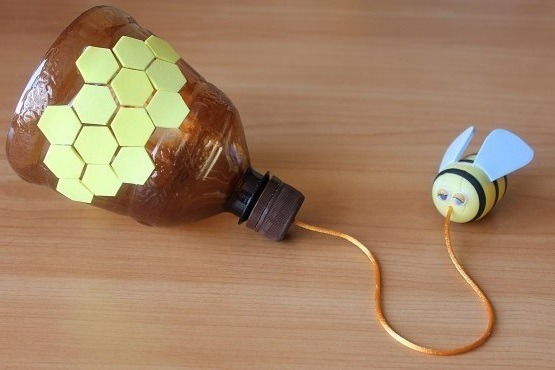 Как сделать игрушку «Бильбоке»?Бутылку разрезаем пополам. Край лучше слегка оплавить при помощи зажигалки или над плитой, чтобы он был мягким.В центре пробки делаем отверстие и вставляем в него шнурок, плотно закрепляем с помощью узла с внутренней стороны.Второй конец зажимаем яйцом.Осталось только украсить нашу поделку.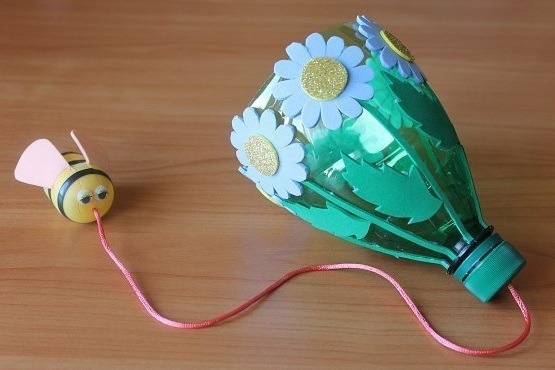 Игрушка «Бильбоке» из пластиковой бутылки готова!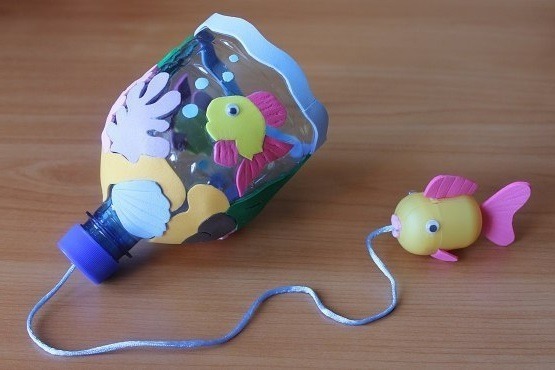 